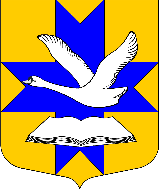 ГЛАВА МУНИЦИПАЛЬНОГО ОБРАЗОВАНИЯБОЛЬШЕКОЛПАНСКОЕ СЕЛЬСКОЕ ПОСЕЛЕНИЕГАТЧИНСКОГО МУНИЦИПАЛЬНОГО РАЙОНАЛЕНИНГРАДСКОЙ ОБЛАСТИРАСПОРЯЖЕНИЕот "30" января 2019 г.						№ 02В соответствии с п.2 ч.6.1 ст.37  Федерального закона от 06.10.2003 № 131-ФЗ «Об общих принципах организации местного самоуправления в Российской Федерации», п.3 ч.1 ст. 25 Устава муниципального образования Большеколпанское сельское поселение Гатчинского муниципального района Ленинградской области1. Назначить и провести отчет главы администрации муниципального образования Большеколпанское сельское поселение «О результатах своей деятельности и деятельности администрации муниципального образования Большеколпанское сельское поселение Гатчинского муниципального района Ленинградской области за 2018 год» 28.02.2019 года в 18.00 по адресу: Ленинградская область, Гатчинский район, дер. Большие Колпаны, ул. Садовая, дом 8.2. Распоряжение подлежит размещению на официальном сайте муниципального образования Большеколпанское сельское поселение Гатчинского муниципального района Ленинградской области.Глава МО Большеколпанское сельское поселение                                            О.В. ЛиманкинИсп.: Котельникова В.В.О назначении отчета главы администрации муниципального образования Большеколпанское сельское поселение Гатчинского муниципального района Ленинградской области «О результатах своей деятельности и деятельности администрации муниципального образования Большеколпанское сельское поселение Гатчинского муниципального района Ленинградской области за 2018 год»